Advanced Algebra						Name______________________6.3 Worksheet							Date ________    Period _______Divide using synthetic division.1.   	2.  3.  	4. 5.  	6.  Determine if each binomial is a factor of    Justify your work.7.  	8.  	9. Use synthetic division and the given factor to completely factor each polynomial function.10.   	11.  Use the Remainder Theorem to determine if the given “a” value is a solution.12. 	13. Use long division to divide the polynomials.14.  		15.  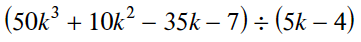 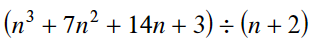 16.  		17.  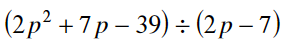 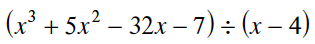 18.  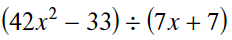 